Privacy Statement Havant Borough Council need to process your data to comply with a legal obligation primarily under the Zoo Licensing Act 1981. You have a number of rights on how your data is used, including the right to object, for more information on your rights see: https://www.havant.gov.uk/privacy-policy I HEREBY APPLY to Havant Borough Council to grant to me, subject to the provisions of the Zoo Licensing Act 1981, a zoo licence.1. APPLICANT DETAILS2. OPERATING ORGANISATION 3. ZOO DETAILS4. DECLARATION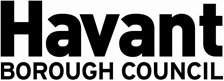 APPLICATION FOR A ZOO LICENCEThe Zoo Licensing Act 1981TitleMr   Mrs   Miss   Ms  Other  (Please specify)Mr   Mrs   Miss   Ms  Other  (Please specify)Mr   Mrs   Miss   Ms  Other  (Please specify)Mr   Mrs   Miss   Ms  Other  (Please specify)Surname Surname Forename(s) Forename(s) I confirm that I am at least 18 years of ageI confirm that I am at least 18 years of ageI confirm that I am at least 18 years of ageI confirm that I am at least 18 years of ageAddressAddressAddressPostcodePostcodeContact telephone numberContact telephone numberContact telephone numberEmail addressEmail addressName of Operating OrganisationName of Operating OrganisationAddressPostcodeHas the operating organisation’s status changed from that stated in the notice of intention?  If YES, please provide details.Has the operating organisation’s status changed from that stated in the notice of intention?  If YES, please provide details.Has the operating organisation’s status changed from that stated in the notice of intention?  If YES, please provide details.Address of premises to be licensed Address of premises to be licensed Address of premises to be licensed PostcodePremises telephone numberPremises telephone numberPremises telephone numberPremises email addressPremises email addressI understand that I may require planning permission to use my premises for the specified licensable activities.I understand that I may require planning permission to use my premises for the specified licensable activities.I understand that I may require planning permission to use my premises for the specified licensable activities.I understand that I may require planning permission to use my premises for the specified licensable activities.Has the approximate number of annual visitors changed from that stated in your notice of intention? If YES, provide details below. Has the approximate number of annual visitors changed from that stated in your notice of intention? If YES, provide details below. Has the approximate number of annual visitors changed from that stated in your notice of intention? If YES, provide details below. Has the approximate number of annual visitors changed from that stated in your notice of intention? If YES, provide details below. Has the approximate number of vehicle parking spaces changed from that stated in your notice of intention? If YES, provide details below.Has the approximate number of vehicle parking spaces changed from that stated in your notice of intention? If YES, provide details below.Has the approximate number of vehicle parking spaces changed from that stated in your notice of intention? If YES, provide details below.Has the approximate number of vehicle parking spaces changed from that stated in your notice of intention? If YES, provide details below.Have the access types and locations changed from those stated in your notice of intention? If YES, provide details below.Have the access types and locations changed from those stated in your notice of intention? If YES, provide details below.Have the access types and locations changed from those stated in your notice of intention? If YES, provide details below.Have the access types and locations changed from those stated in your notice of intention? If YES, provide details below.Have the numbers and types of staff likely to be employed changed from those stated in your notice of intention? If YES, provide details below.Have the numbers and types of staff likely to be employed changed from those stated in your notice of intention? If YES, provide details below.Have the numbers and types of staff likely to be employed changed from those stated in your notice of intention? If YES, provide details below.Have the numbers and types of staff likely to be employed changed from those stated in your notice of intention? If YES, provide details below.Have the number and species of animals changed from those stated in your notice of intention? If YES, provide details below.Have the number and species of animals changed from those stated in your notice of intention? If YES, provide details below.Have the number and species of animals changed from those stated in your notice of intention? If YES, provide details below.Have the number and species of animals changed from those stated in your notice of intention? If YES, provide details below.Have your plans to meet the conservation measures, as required in section 1A of the Zoo Licensing Act 1981, changed from those stated in your notice of intention? If YES, provide details below.Have your plans to meet the conservation measures, as required in section 1A of the Zoo Licensing Act 1981, changed from those stated in your notice of intention? If YES, provide details below.Have your plans to meet the conservation measures, as required in section 1A of the Zoo Licensing Act 1981, changed from those stated in your notice of intention? If YES, provide details below.Have your plans to meet the conservation measures, as required in section 1A of the Zoo Licensing Act 1981, changed from those stated in your notice of intention? If YES, provide details below.Please set out any other matters relating to the proposed zoo, if any, which you would now like to bring to the attention of the Licensing Authority. This may include enclosing additional documents or maps. This section must be completed by the applicant. If you are an agent applying on behalf of the applicant, please ensure that this section is completed by the applicant. This section must be completed by the applicant. If you are an agent applying on behalf of the applicant, please ensure that this section is completed by the applicant. I agree to permit a Secretary of State appointed inspector, officer(s) and / or a veterinary surgeon or veterinary practitioner authorised by the Council to inspect the premises which are the subject of this application. I agree for photographs to be taken as part of the inspection. I declare that the details contained in the application form and the attached documentation is correct to the best of my knowledge. I understand that the application and compliance fees due for zoo licences are charged at an hourly rate, and that I will be contacted in due course to confirm the fee due. I confirm that I have read and understood the privacy notice, and that I am aware of the provisions of the relevant legislation.I agree to permit a Secretary of State appointed inspector, officer(s) and / or a veterinary surgeon or veterinary practitioner authorised by the Council to inspect the premises which are the subject of this application. I agree for photographs to be taken as part of the inspection. I declare that the details contained in the application form and the attached documentation is correct to the best of my knowledge. I understand that the application and compliance fees due for zoo licences are charged at an hourly rate, and that I will be contacted in due course to confirm the fee due. I confirm that I have read and understood the privacy notice, and that I am aware of the provisions of the relevant legislation.By signing below I agree to the above declarations. By signing below I agree to the above declarations. Applicant signatureFull nameDate